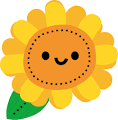 ＜託児申込書＞【託児委託先】保育サポーターひまわり【申込先】日本内科学会事務局 地方会担当：岡田宛		〒113-8433 東京都文京区本郷3-28-8 日内会館3階		TEL：03-3813-5991, FAX：03-3818-1556		E-mail：shibu-support@naika.or.jp申込日　　　　年　　　　月　　　　日　　　　年　　　　月　　　　日　　　　年　　　　月　　　　日　　　　年　　　　月　　　　日ふりがな保護者氏名当日の連絡先（携帯電話など）（携帯電話など）（携帯電話など）（携帯電話など）申込人数　　　　　名　（記入枠が足りない場合はコピーしてご利用下さい）　　　　　名　（記入枠が足りない場合はコピーしてご利用下さい）　　　　　名　（記入枠が足りない場合はコピーしてご利用下さい）　　　　　名　（記入枠が足りない場合はコピーしてご利用下さい）託児時間　　月　　日（　　曜日）　　　　月　　日（　　曜日）　　お送り：　　時　　分／お迎え：　　時　　分お送り：　　時　　分／お迎え：　　時　　分軽食持参有　　　　・　　　　無有　　　　・　　　　無有　　　　・　　　　無有　　　　・　　　　無お子さんのお名前ふりがな　　　　　　　　　ふりがな　　　　　　　　　ふりがな　　　　　　　　　性別　　男　・　女お子さんのお名前お名前　　　　　　　　　 （愛称：　　　　 ）お名前　　　　　　　　　 （愛称：　　　　 ）お名前　　　　　　　　　 （愛称：　　　　 ）年齢　　　歳　　か月トイレの様子
（○をつけてください）トイレの様子
（○をつけてください）おむつ　　トレーニング中　　自分で言える　　自分でできるおむつ　　トレーニング中　　自分で言える　　自分でできるおむつ　　トレーニング中　　自分で言える　　自分でできる保育上の注意点　●アレルギー：□　無　　　□　有（　　　　　　　　　　　　　　　）保育上の注意点　●アレルギー：□　無　　　□　有（　　　　　　　　　　　　　　　）保育上の注意点　●アレルギー：□　無　　　□　有（　　　　　　　　　　　　　　　）保育上の注意点　●アレルギー：□　無　　　□　有（　　　　　　　　　　　　　　　）保育上の注意点　●アレルギー：□　無　　　□　有（　　　　　　　　　　　　　　　）お子さんのお名前ふりがなふりがなふりがな性別　　男　　・　　女お子さんのお名前お名前　　　　　　　　　（愛称：　　　　 ）　　　　　お名前　　　　　　　　　（愛称：　　　　 ）　　　　　お名前　　　　　　　　　（愛称：　　　　 ）　　　　　年齢　　　歳　　　　か月トイレの様子
（○をつけてください）トイレの様子
（○をつけてください）おむつ　　トレーニング中　　自分で言える　　自分でできるおむつ　　トレーニング中　　自分で言える　　自分でできるおむつ　　トレーニング中　　自分で言える　　自分でできる保育上の注意点　●アレルギー：□　無　　　□　有（　　　　　　　　　　　　　　　）保育上の注意点　●アレルギー：□　無　　　□　有（　　　　　　　　　　　　　　　）保育上の注意点　●アレルギー：□　無　　　□　有（　　　　　　　　　　　　　　　）保育上の注意点　●アレルギー：□　無　　　□　有（　　　　　　　　　　　　　　　）保育上の注意点　●アレルギー：□　無　　　□　有（　　　　　　　　　　　　　　　）お子さんのお名前ふりがなふりがなふりがな性別　　男　　・　　女お子さんのお名前お名前　　　　　　　　　（愛称：　　　　 ）お名前　　　　　　　　　（愛称：　　　　 ）お名前　　　　　　　　　（愛称：　　　　 ）年齢　　　歳　　　　か月トイレの様子
（○をつけてください）トイレの様子
（○をつけてください）おむつ　　トレーニング中　　自分で言える　　自分でできるおむつ　　トレーニング中　　自分で言える　　自分でできるおむつ　　トレーニング中　　自分で言える　　自分でできる保育上の注意点　●アレルギー：□　無　　　□　有（　　　　　　　　　　　　　　　）保育上の注意点　●アレルギー：□　無　　　□　有（　　　　　　　　　　　　　　　）保育上の注意点　●アレルギー：□　無　　　□　有（　　　　　　　　　　　　　　　）保育上の注意点　●アレルギー：□　無　　　□　有（　　　　　　　　　　　　　　　）保育上の注意点　●アレルギー：□　無　　　□　有（　　　　　　　　　　　　　　　）☆　託児サービスを利用される方へ　☆◎申込方法◎＜託児申込書＞をご記入のうえ、5/13（月）までに、下記【申込先】までご提出ください。※　アレルギーにつきましては、保育時に小麦粉を使用した粘土・牛乳パックで　　作ったおもちゃを使用する場合があるため、前もってお尋ねするものです。※　お子さんの飲み物（お茶）をご用意ください。　　必要があれば、各自で軽食を持参していただくことも可能です。（赤ちゃんのミルクは保育サポーターへ指示していただければ対応します。お湯は各自でご準備ください。）※　布団・タオルケット・ベビーキャリー・おむつ等が必要な場合は、利用者側でご準備ください。※　持ち物にはお名前を明記ください。